Škola kosmonautů – úkol č.10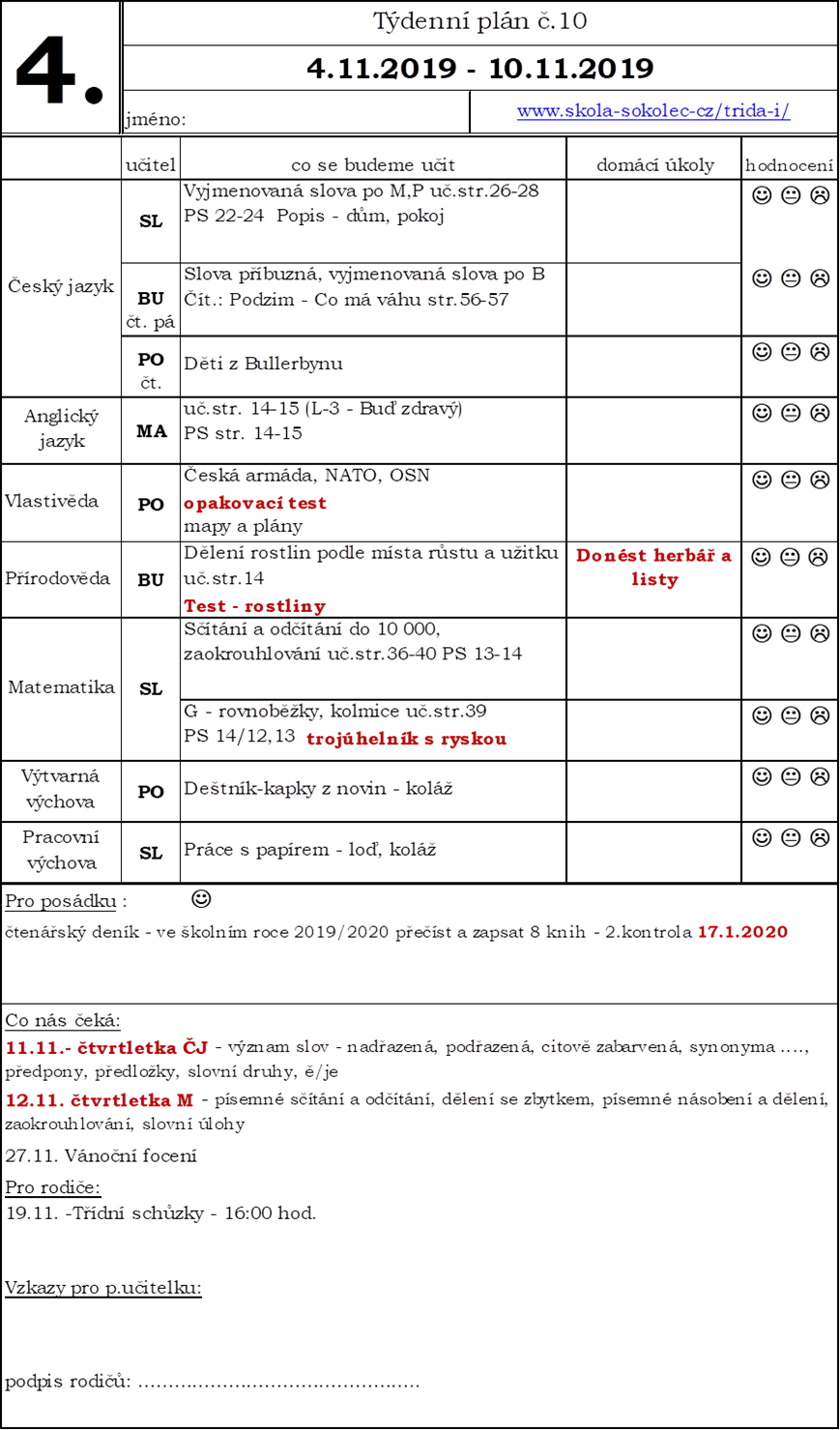 Mapy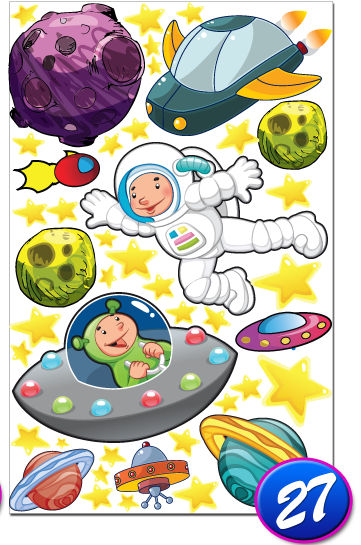 Vyhledejte si za pomocí vysvětlivek v okolí svého bydliště:hrad	 _____________			přírodní zajímavost __________________dálnici ____________			archeologické naleziště  ______________jeskyni ____________			lázně        ___________________________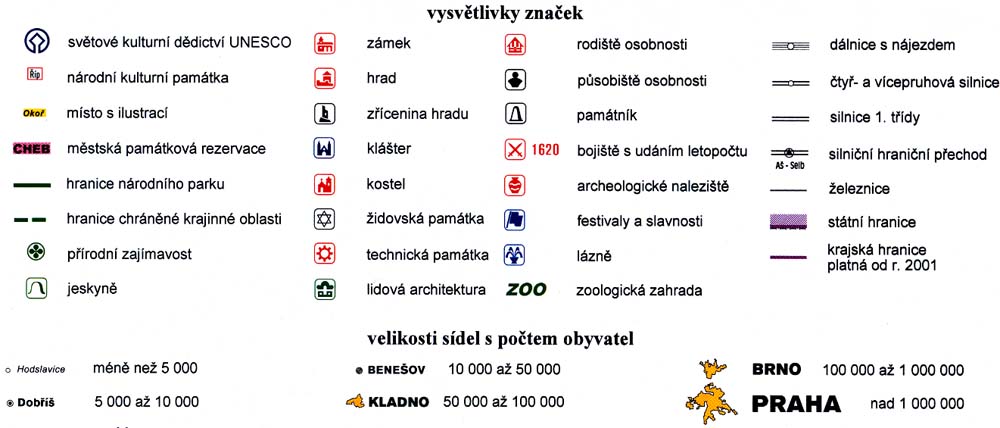 Podle vysvětlivek mapy zjištěte:V jaké nadmořské výšce se nachází naše krajina? _________________________________________________________________________Kolik obyvatel mají blízká města?_________________________________________________________________________Které vodní toky najdeme v blízkosti svého domova? _________________________________________________________________________Nachází se zde nějaký zámek, hrad či zřícenina hradu?_________________________________________________________________________Narodil se tu nebo působil někdo významný?_________________________________________________________________________Vede tudy železnice či dálnice?________________________________________________________________________Je zde přírodní zajímavost nebo krajinná oblast?________________________________________________________________________Má některé z blízkých měst městskou památkovou rezervaci?________________________________________________________________________